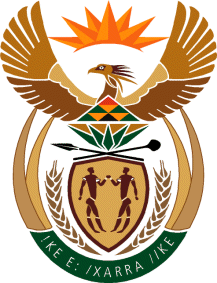 MINISTRY OF DEFENCE & MILITARY VETERANSNATIONAL ASSEMBLYQUESTION FOR WRITTEN REPLY144.	Dr A Lotriet (DA) to ask the Minister of Defence and Military Veterans:(1)	How does her department justify the poor achievement of targets in all of its programmes with regard to its budget expenditure of 91,7% in the 2014-15 financial year;(2)	whether the lack of (a) competent and/or (b) professional staff members in her department impacted on these under-achievements for the specified financial year; if not, why not; if so, what are the relevant details?		NW144EREPLY (1) Programme 1: Out of 14 targets planned, 10 targets were achieved and these constituted to 71% achievement. The department is at the moment fast tracking the recruitment process to ensure that all vacant funded posts are filled and the appointment the TSI to fast track and develop a turnaround strategy to ensure achievement of targets is still ongoing.Programme 2: Out of five targets planned, 2 targets were achieved which constituted to 40% achievement. The dependency of the department on other sister department to dispense benefits to Military Veterans (MVs) also creates a threat to achieve the targets as planned (like housing, education etc.).Programme 3: Out of six targets planned, 3 targets were achieved which constituted to 50% achievement. The department is in the process of serious engagements with identified Stakeholders to address this impasse of dispensing the benefits to the relevant bona fide MVs. (2)  As indicated previously, I have appointed a turn around team to assist the Department in setting in place systems to enable it to meet its service delivery targets.  I am also in the process of filling vacancies in certain key positions within the Department.  The DG and all DDG positions will be filled shortly and a new CFO recently assumed office.